Razdelilnik: Vodstvo, vodje organizacijskih enot, tajništvo  in  predstavniki oddelkov v šol.l. 20/21.Original – verzija shranjena s podpisom ravnatelja v arhivu tajništva ali ravnatelja; veljavna verzija dostopna na e-pošto oddelčnih predstavnikov staršev, oz. članov sveta staršev VPNM.Zaradi zmanjševanja možnost okužb z virusom SARS-CoV-2 bo 1. seja Sveta staršev Vrtca Pedenjped Novo mesto potekala na daljavo. Vse vabljene naprošamo, da se spletni seji pridružite 10 min pred začetkom zaradi potrditve vseh prisotnih v sejo.Dnevni red:Uvodni pozdrav ravnateljice Mete Potočnik in kratek pregled dela v Svetu staršev preteklega leta Konstituiranje članov Sveta staršev Vrtca Pedenjped Novo mesto in izvolitev predsednika in namestnika Sveta staršev,  ter dogovor o postopku volitev predstavnika staršev v Svet zavoda Vrtca Pedenjped Novo mesto.Pregled zapisnika zadnje seje Sveta staršev Vrtca Pedenjped Novo mestoPotek dela v vrtcu v času izvajanja ukrepov za preprečevanje širjenja KoronavirusaObravnava poslovnega časa za šol.l. 2020/21Obravnava predloga Letnega delovnega načrta Vrtca Pedenjped Novo mesto za leto 2020/21 Informacije, vprašanja, predlogi                   Vabljeni!                                                                                                           Ravnateljica Meta PotočnikPriloga (priloge bodo članom sveta staršev posredovane na email do 1.10.2020): Poslovnik Sveta staršev Vrtca Pedenjped Novo mestoHišni red Vrtca Pedenjped Novo mestoZapisnik 2. seje sveta staršev Vrtca Pedenjped Novo mesto 2019/2020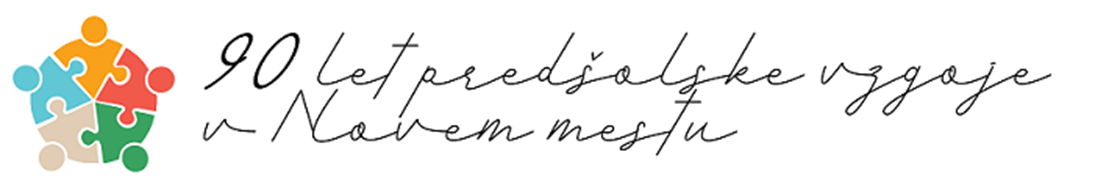 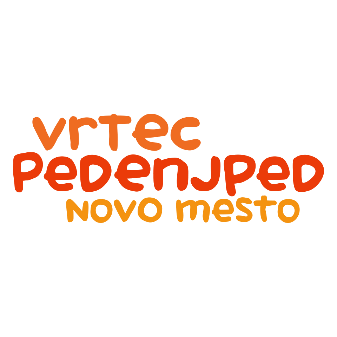 Vabilo na 1. SEJO SVETA STARŠEVŠol. leto 2020/2021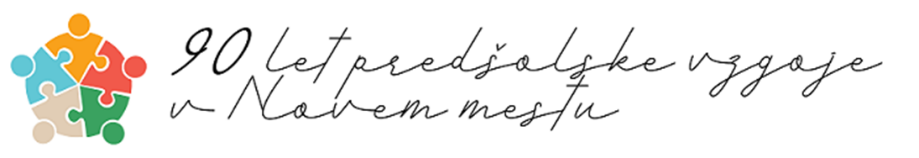 Štev. dok.: 1-SS/2020Stran: 1/2DATUM: 28.9.2020KRAJ: Novo mestoPripravil:  ravnateljica  Meta PotočnikPodpis:   Kopija natisnjena: 28.9.2020DATUM:    5.10.2020KRAJ, URA: MS Teams, SPLETNA KONFERENCA ob 17.00 uriVerzija izdaje:  01Ime datoteke: 1-2020/2021 – SEJA SVETA STARŠEV